Ф-31.06-04.01/014.21/Б-2022МІНІСТЕРСТВО ОСВІТИ І НАУКИ УКРАЇНИДЕРЖАВНИЙ УНІВЕРСИТЕТ «ЖИТОМИРСЬКА ПОЛІТЕХНІКА»ОСВІТНЬО-ПРОФЕСІЙНА ПРОГРАМА«Середня освіта (Англійська мова і література)»Першого (бакалаврського) рівня вищої освітигалузі знань 01 «Освіта»спеціальності 014 «Середня освіта (за предметними спеціалізаціями)»за спеціалізацією 014.21 «Середня освіта (Англійська мова і література)»Кваліфікація: бакалавр з середньої освітиЗАТВЕРДЖЕНОВченою радою Державного університету «Житомирська політехніка»Голова Вченої ради________ Віктор ЄВДОКИМОВ(протокол від __ _______ 2022 р. № _____)Освітня програма вводиться в дію з ___ __________ 2022 р. Ректор________ Віктор ЄВДОКИМОВ(наказ від ___ _______ 2022 р. № _____)Житомир – 2022ПЕРЕДМОВАОсвітньо-професійну програму розроблено відповідно до проєкту Стандарту вищої освіти України за спеціальністю 014 «Середня освіта (за предметними спеціалізаціями)» для першого (бакалаврського) рівня вищої освіти робочою групою у складі:1. Білоус Богдан Петрович, к.філол.н., доцент, доцент кафедри теоретичної та прикладної лінгвістики – гарант освітньо-професійної програми.2. Гайдай Ірина Олегівна, к.пед.н., в.о.завідувача кафедри педагогічних технологій та мовної підготовки.3. Канчура Євгенія Орестівна, к.філол.н., старший викладач кафедри теоретичної та прикладної лінгвістики.Рецензії зовнішніх стейкхолдерів:1. Дорошко Марія Вікторівна, директор Ліцею № 3 м. Житомира.2. Герун Анна Анатоліївна, засновниця освітнього центру WinWin.3. Голяченко Олександр Леонідович, директор Ліцею № 12 м. Житомира ім. С. Ковальчука.1. ПРОФІЛЬ ОСВІТНЬО-ПРОФЕСІЙНОЇ ПРОГРАМИ2. ПЕРЕЛІК КОМПОНЕНТ ОСВІТНЬО-ПРОФЕСІЙНОЇ ПРОГРАМИ ТА ЇХ ЛОГІЧНА ПОСЛІДОВНІСТЬ2.1. Перелік компонент освітньо-професійної програми2.2. Структурно-логічна схема освітньо-професійної програмиСТРУКТУРНО-ЛОГІЧНА СХЕМА 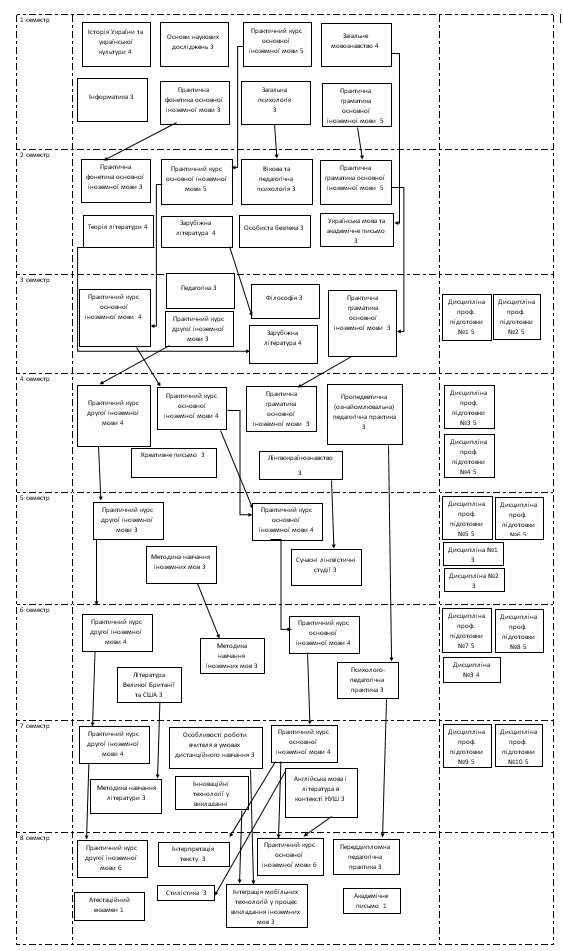 3. ФОРМА АТЕСТАЦІЇ ЗДОБУВАЧІВ ВИЩОЇ ОСВІТИПоточна атестація студентів здійснюється у формі екзаменів і заліків.Атестація випускників освітньо-професійної програми «Середня освіта (Англійська мова і зарубіжна література)» за спеціальністю 014 «Середня освіта (за предметними спеціалізаціями)» зі спеціалізації 014.21 «Середня освіта (Англійська мова і зарубіжна література)» проводиться у формі атестаційного екзамену та завершується видачею документу встановленого зразка про присудження освітнього ступеня «бакалавр» з присвоєнням кваліфікації: бакалавр з середньої освіти.Атестація здійснюється відкрито і публічно.4. ВІДПОВІДНІСТЬ ПРОГРАМНИХ КОМПЕТЕНТНОСТЕЙ КОМПОНЕНТАМ ОСВІТНЬО-ПРОФЕСІЙНОЇ ПРОГРАМИ4.1. Матриця відповідності програмних компетентностей обов’язковим компонентам освітньо-професійної програми5. ЗАБЕЗПЕЧЕНІСТЬ ПРОГРАМНИХ РЕЗУЛЬТАТІВ НАВЧАННЯ ВІДПОВІДНИМИ КОМПОНЕНТАМИ ОСВІТНЬО-ПРОФЕСІЙНОЇ ПРОГРАМИ5.1. Матриця забезпечення програмних результатів навчання відповідними обов’язковими компонентами освітньо-професійної програми1 – Загальна інформація1 – Загальна інформаціяПовна назва закладу вищої освіти та структура підрозділуДержавний університет «Житомирська політехніка», факультет педагогічних технологій та освіти впродовж життяСтупінь вищої освіти та назва кваліфікації мовою оригіналуПерший (бакалаврський) рівень вищої освітиКваліфікація – «бакалавр з середньої освіти»Офіційна назва освітньої програмиСередня освіта «Англійська мова та зарубіжна література»Тип диплому та обсяг освітньої програмиДиплом бакалавра, одиничний, 240 кредитів ЄКТС, термін навчання 3 роки 10 місяцівНаявність акредитаціївідсутняЦикл /рівеньНРК України – 6 рівень, FQ-EHEA – перший цикл, EQF-LLL – 6 рівеньПередумовиПовна загальна середня освіта або наявність освітньо-кваліфікаційного рівня «Молодший спеціаліст»Мова(и) викладанняУкраїнськаАнглійськаТермін дії освітньої програмиПостійноІнтернет-адреса постійного розміщення опису освітньої програмиhttps://ztu.edu.ua2 – Мета освітньої програми2 – Мета освітньої програмиФормування професійних компетентностей майбутніх учителів іноземної мови (англійської) та зарубіжної літератури основної (базової) середньої школи.Формування професійних компетентностей майбутніх учителів іноземної мови (англійської) та зарубіжної літератури основної (базової) середньої школи.3 – Характеристика освітньої програми3 – Характеристика освітньої програмиПредметна область(галузь знань, спеціальність, спеціалізація)01 - Освіта.014 - Середня освіта (за предметними спеціалізаціями)014.021- Середня освіта (Англійська мова та зарубіжна література)Орієнтація освітньоїпрограмиОсвітньо-професійнаОсновний фокус освітньої програми та спеціалізаціїВища освіта в галузі середньої освіти. Програма фокусується на підготовці вчителів до роботи в державних і приватних закладах середньої освіти.Ключові слова: середня освіта, вчитель, англійська мова, друга іноземна мова, заклад середньої освіти, практика, методика навчання іноземних мов, зарубіжна література, вікова психологія.ОсобливостіпрограмиПрограма акцентована на поєднання вивчення кількох дисциплін гуманітарного спрямування, а саме: поглибленого вивчення двох іноземних мов, зарубіжної літератури і психології. Таке поєднання дозволить фахівцю застосовувати знання на практиці при роботі з людьми різного віку.Особливістю програми є поглиблене вивчення методики викладання іноземних мов і зарубіжної літератури. Акцент зроблено на вивчення методики викладання за допомогою онлайн інструментів.4 – Придатність випускниківдо працевлаштування та подальшого навчання4 – Придатність випускниківдо працевлаштування та подальшого навчанняПридатність до працевлаштуванняПрацевлаштування на посадах вчитель англійської мови; вчитель німецької мови; вчитель зарубіжної літератури; асистент вчителя; викладач професійного навчально-виховного закладу; вчитель спеціалізованого навчального закладу; педагог-організатор; організатор позакласної та позашкільної роботи з дітьми; лаборант (освіта); аніматор; репетитор. Фахівець ступеня освіти «бакалавр» може займатись професійною діяльністю у комерційних, некомерційних, державних, муніципальних структурах.Подальше навчанняМожливість навчання за програмою другого (магістерського) рівня 5 – Викладання та оцінювання5 – Викладання та оцінюванняВикладання танавчанняВикладання здійснюється на засадах студентоцентрованого навчання, самонавчання, проблемно-орієнтованого навчання тощоОцінюванняПоточне опитування, тестовий контроль, презентація індивідуальних завдань, звіти команд, звіти з практики. Підсумковий контроль – екзамени та заліки з урахуванням накопичених балів поточного контролю. Атестація – складання атестаційного екзамену6 - Програмні компетентності6 - Програмні компетентностіІнтегральна компетентністьЗдатність розв’язувати складні спеціалізовані задачі й практичні проблеми в галузі середньої освіти, що передбачає застосування теорій та методів освітніх наук і характеризується комплексністю й невизначеністю педагогічних умов організації навчально-виховного процесу в основній (базовій) середній школіЗагальні компетентності (ЗК)ЗК-1. Знання та розуміння предметної області та розуміння професійної діяльності.ЗК-2. Здатність діяти на основі етичних міркувань (мотивів). ЗК-3. Здатність діяти соціально відповідально та свідомо.ЗК-4. Здатність працювати в командіЗК-5. Здатність до пошуку, оброблення та аналізу інформації з різних джерел.ЗК-6. Здатність застосовувати набуті знання в практичних ситуаціях.ЗК-7. Здатність вчитися і оволодівати сучасними знаннями.ЗК-8. Здатність спілкуватися державною мовою як усно, так і письмово.ЗК-9. Здатність використовувати знання іноземної мови в освітній діяльності.ЗК-10. Здатність до адаптації та дії в новій ситуації.ЗК-11. Навики використання інформаційних і комунікаційних технологій.ЗК-12. Здатність проведення досліджень на відповідному рівні.ЗК-13. Здатність до абстрактного мислення, аналізу та синтезу.Спеціальні (фахові, предметні) компетентності (СК)CК-1. Здатність формувати в учнів предметні компетентності. CК-2. Здатність застосовувати сучасні методи й освітні технології навчання.CК-3. Здатність здійснювати об’єктивний контроль і оцінювання рівня навчальних досягнень учнів з іноземної мови та зарубіжної літератури.CК-4. Здатність аналізувати особливості сприйняття й засвоєння учнями навчальної інформації з метою прогнозу ефективності та корекції навчально-виховного процесу.CК-5. Здатність використовувати досягнення сучасної науки в галузі теорії та історії іноземної мови, теорії та історії зарубіжної літератури в загальноосвітніх навчальних закладах, практиці навчання іноземної мови й зарубіжної літератури.CК-6. Здатність реалізовувати ефективні підходи (особистісно-орієнтований, діяльнісний, компетентнісний) до викладання іноземної мови та зарубіжної літератури на підставі передового вітчизняного й міжнародного досвіду.CК-7. Здатність дотримуватися сучасних мовних норм (з іноземної та державної мови), володіти іноземною мовою на рівні не нижче С1, використовувати різні форми й види комунікації в освітній діяльності, обирати мовні засоби відповідно до стилю й типу тексту.CК-8. Здатність використовувати когнітивно-дискурсивні вміння, спрямовані на сприйняття й породження зв’язних монологічних і діалогічних текстів в усній та письмової формах (іноземною мовою, державною мовою), володіти методикою розвитку зв’язного мовлення учнів у процесі говоріння й підготовки творчих робіт.CК-9. Здатність орієнтуватися в літературному процесі країн і народів світу (від давнини до сучасності), спадщині письменників у контексті літератури, історії, культури, використовувати знання мов і здобутків світового письменства для формування національної свідомості, культури учнів, їхньої моралі, ціннісних орієнтацій у сучасному суспільстві.CК-10. Здатність інтерпретувати й зіставляти мовні та літературні явища, використовувати різні методи й методики аналізу тексту.CК-11. Здатність доцільно використовувати й створювати сучасне навчально-методичне забезпечення (обладнання) для проведення занять.CК-12. Здатність до критичного аналізу, діагностики й корекції власної педагогічної діяльності, оцінки педагогічного досвіду (вітчизняного, закордонного) у галузі викладання іноземних мов та зарубіжної літератури з метою професійної саморегуляції й свідомого вибору шляхів вирішення проблем у навчально-виховному процесі.CК-13. Здатність здійснювати власне дослідження в освітній діяльності, узагальнювати й оприлюднювати результати розроблення актуальної проблеми (у фахових виданнях, виступах тощо).CК-14. Здатність створювати рівноправний і психологічно позитивний клімат для навчання, організовувати ефективну комунікацію між учасниками освітнього процесу (учні, учителі, батьки та ін.).CК-15. Здатність взаємодіяти зі спільнотами (на місцевому, регіональному, національному, європейському й глобальному рівнях) для розвитку професійних знань і фахових компетентностей, використання перспективного практичного досвіду й мовно-літературного контексту для реалізації навчально-виховних цілей.CК-16. Здатність розуміти вимоги до діяльності за спеціальністю, зумовлені необхідністю забезпечення сталого розвитку України, її зміцнення як демократичної, соціальної, правової держави.7 - Результати навчання7 - Результати навчанняРН-1. Знає сучасні філологічні й дидактичні засади навчання іноземної мови та зарубіжної літератури.РН-2. Обізнаний із елементами теоретичного й експериментального (пробного) дослідження в професійній сфері та методами їхньої реалізації.РН-3. Знає мовні норми, соціокультурну ситуацію розвитку іноземної мови, особливості використання мовних одиниць у певному контексті, мовний дискурс художньої літератури й сучасності.РН-4. Знає специфіку перебігу літературного процесу різних країн у культурному контексті, літературні напрями, течії, жанри, стилі, здобутки національних літератур, художні твори класики й сучасності.РН-5. Знає державний стандарт загальної середньої освіти, навчальні програми з іноземної мови та зарубіжної літератури для ЗНЗ та практичні шляхи їхньої реалізації в різних видах урочної та позаурочної діяльності.РН-6. Має творчо-критичне мислення, творчо використовує різні теорії й досвід (вітчизняний, закордонний) у процесі вирішення соціальних і професійних завдань.РН-7. Уміє працювати з теоретичними та науково-методичними джерелами (зокрема цифровими), видобувати, обробляти й систематизувати інформацію, використовувати її в освітньому процесі.РН-8. Володіє комунікативною мовленнєвою компетентністю з української та іноземної мови (лінгвістичний, соціокультурний, прагматичний компоненти відповідно до загальноєвропейських рекомендацій із мовної освіти), здатний удосконалювати й підвищувати власний компетентнісний рівень у вітчизняному та міжнародному контексті.РН-9. Володіє різними видами аналізу художнього твору, визначає його жанрово-стильову своєрідність, місце в літературному процесі, традиції й новаторство, зв'язок твору із фольклором, міфологією, релігією, філософією, значення для національної та світової культури.РН-10. Володіє навичками атрибуції, розрізняє літературно-культурні епохи, напрями, течії, жанри, стилі за їхніми сутнісними характеристиками.РН-11. Порівнює мовні та літературні факти, явища, визначає їхні подібності й відмінності.РН-12. Використовує гуманістичний потенціал рідної й зарубіжної літератур для формування духовного світу юного покоління громадян України.РН-13. Володіє основами професійної культури, має здатність створювати й редагувати тексти професійного змісту державною та іноземною мовою.РН-14. Володіє методиками білінгвального й інтегрованого навчання мови й фахового змісту, дидактикою багатомовності та методикою паралельного вивчення споріднених мов, методикою роботи в гетерогенному (змішаному) навчальному середовищі.РН-15. Застосовує сучасні методики й технології (зокрема інформаційні) для забезпечення якості навчально-виховного процесу в загальноосвітніх навчальних закладах.РН-16. Володіє методами й методиками діагностування навчальних досягнень учнів з іноземної мови та зарубіжної літератури; уміє здійснювати педагогічний супровід самовизначення учнів, підготовки до майбутньої професії.РН-17. Здатний до рефлексії, має навички оцінювання непередбачуваних проблем у професійній діяльності й обдуманого вибору шляхів їх вирішення.РН-18. Формує комунікаційну стратегію з колегами, соціальними партнерами, учнями (вихованцями) та їхніми батьками із дотриманням етичних норм спілкування, принципів толерантності, творчого діалогу, співробітництва та взаємоповаги до всіх учасників освітнього процесу.РН-19. Ефективно спілкується в науково-навчальній, соціально-культурній та офіційно-ділових сферах; виступає перед аудиторією, бере участь у дискусіях, обстоює власну думку (позицію), дотримується культури поведінки й мовленнєвого спілкування.РН-20. Організовує навчально-виховний процес у ЗНЗ, співпрацю учнів (вихованців), ефективно працює в команді (педагогічному колективі освітнього закладу, інших професійних об’єднаннях).РН-21. Забезпечує діалог культур у процесі вивчення іноземної мови та зарубіжної літератури, створює умови для міжкультурної комунікації.РН-22. Здатний учитися впродовж життя і вдосконалювати з високим рівнем автономності набуту під час навчання кваліфікацію.РН-23. Здатний аналізувати й вирішувати соціально та особистісно значущі світоглядні проблеми, приймати рішення на підставі сформованих ціннісних орієнтирів, визначати власну соціокультурну позицію в полікультурному суспільстві, бути носієм і захисником національної культури.РН-24. Ефективно організовує, аналізує, критично оцінює, несе відповідальність за результати власної професійної діяльності.РН-25. Забезпечує охорону життя й здоров’я учнів у навчально-виховному процесі та позаурочній діяльності.РН-1. Знає сучасні філологічні й дидактичні засади навчання іноземної мови та зарубіжної літератури.РН-2. Обізнаний із елементами теоретичного й експериментального (пробного) дослідження в професійній сфері та методами їхньої реалізації.РН-3. Знає мовні норми, соціокультурну ситуацію розвитку іноземної мови, особливості використання мовних одиниць у певному контексті, мовний дискурс художньої літератури й сучасності.РН-4. Знає специфіку перебігу літературного процесу різних країн у культурному контексті, літературні напрями, течії, жанри, стилі, здобутки національних літератур, художні твори класики й сучасності.РН-5. Знає державний стандарт загальної середньої освіти, навчальні програми з іноземної мови та зарубіжної літератури для ЗНЗ та практичні шляхи їхньої реалізації в різних видах урочної та позаурочної діяльності.РН-6. Має творчо-критичне мислення, творчо використовує різні теорії й досвід (вітчизняний, закордонний) у процесі вирішення соціальних і професійних завдань.РН-7. Уміє працювати з теоретичними та науково-методичними джерелами (зокрема цифровими), видобувати, обробляти й систематизувати інформацію, використовувати її в освітньому процесі.РН-8. Володіє комунікативною мовленнєвою компетентністю з української та іноземної мови (лінгвістичний, соціокультурний, прагматичний компоненти відповідно до загальноєвропейських рекомендацій із мовної освіти), здатний удосконалювати й підвищувати власний компетентнісний рівень у вітчизняному та міжнародному контексті.РН-9. Володіє різними видами аналізу художнього твору, визначає його жанрово-стильову своєрідність, місце в літературному процесі, традиції й новаторство, зв'язок твору із фольклором, міфологією, релігією, філософією, значення для національної та світової культури.РН-10. Володіє навичками атрибуції, розрізняє літературно-культурні епохи, напрями, течії, жанри, стилі за їхніми сутнісними характеристиками.РН-11. Порівнює мовні та літературні факти, явища, визначає їхні подібності й відмінності.РН-12. Використовує гуманістичний потенціал рідної й зарубіжної літератур для формування духовного світу юного покоління громадян України.РН-13. Володіє основами професійної культури, має здатність створювати й редагувати тексти професійного змісту державною та іноземною мовою.РН-14. Володіє методиками білінгвального й інтегрованого навчання мови й фахового змісту, дидактикою багатомовності та методикою паралельного вивчення споріднених мов, методикою роботи в гетерогенному (змішаному) навчальному середовищі.РН-15. Застосовує сучасні методики й технології (зокрема інформаційні) для забезпечення якості навчально-виховного процесу в загальноосвітніх навчальних закладах.РН-16. Володіє методами й методиками діагностування навчальних досягнень учнів з іноземної мови та зарубіжної літератури; уміє здійснювати педагогічний супровід самовизначення учнів, підготовки до майбутньої професії.РН-17. Здатний до рефлексії, має навички оцінювання непередбачуваних проблем у професійній діяльності й обдуманого вибору шляхів їх вирішення.РН-18. Формує комунікаційну стратегію з колегами, соціальними партнерами, учнями (вихованцями) та їхніми батьками із дотриманням етичних норм спілкування, принципів толерантності, творчого діалогу, співробітництва та взаємоповаги до всіх учасників освітнього процесу.РН-19. Ефективно спілкується в науково-навчальній, соціально-культурній та офіційно-ділових сферах; виступає перед аудиторією, бере участь у дискусіях, обстоює власну думку (позицію), дотримується культури поведінки й мовленнєвого спілкування.РН-20. Організовує навчально-виховний процес у ЗНЗ, співпрацю учнів (вихованців), ефективно працює в команді (педагогічному колективі освітнього закладу, інших професійних об’єднаннях).РН-21. Забезпечує діалог культур у процесі вивчення іноземної мови та зарубіжної літератури, створює умови для міжкультурної комунікації.РН-22. Здатний учитися впродовж життя і вдосконалювати з високим рівнем автономності набуту під час навчання кваліфікацію.РН-23. Здатний аналізувати й вирішувати соціально та особистісно значущі світоглядні проблеми, приймати рішення на підставі сформованих ціннісних орієнтирів, визначати власну соціокультурну позицію в полікультурному суспільстві, бути носієм і захисником національної культури.РН-24. Ефективно організовує, аналізує, критично оцінює, несе відповідальність за результати власної професійної діяльності.РН-25. Забезпечує охорону життя й здоров’я учнів у навчально-виховному процесі та позаурочній діяльності.8 – Ресурсне забезпечення реалізації програми8 – Ресурсне забезпечення реалізації програмиКадрове забезпеченняКадрове забезпечення освітньої програми відповідає ліцензійним вимогам щодо надання освітніх послуг у сфері вищої світи і є достатнім для забезпечення якості освітнього процесу Матеріально-технічне забезпеченняМатеріально-технічне забезпечення відповідає ліцензійним вимогам щодо надання освітніх послуг у сфері вищої світи і є достатнім для забезпечення якості освітнього процесуІнформаційне та навчально-методичне забезпеченняІнформаційне та навчально-методичне забезпечення освітньої програми з підготовки фахівців зі спеціальності 014 «Середня освіта (за предметними спеціалізаціями)» відповідає ліцензійним вимогам, має актуальний змістовий контент, базується на сучасних інформаційно-комунікаційних технологіях9 – Академічна мобільність9 – Академічна мобільністьНаціональна кредитна мобільністьРеалізується в межах діяльності Київського національного лінгвістичного університету, Уманського державного педагогічного університету імені Павла Тичини, Національного педагогічного університету імені М.П.Драгоманова згідно укладених договорів про співпрацю. Міжнародна кредитна мобільністьНа основі двосторонніх договорів між Державним університетом «Житомирська політехніка»  та зарубіжними вищими навчальними закладами.Навчання іноземних здобувачів вищої освітиНа навчання приймаються іноземні громадяни на умовах контракту, які мають документ про повну загальну середню освіту.Код н/дКомпоненти освітньої програми (навчальні дисципліни, курсові проекти/ роботи, практики кваліфікаційна робота)Кількість кредитівФорма підсумкового контролюОбов’язкові компоненти ОПОбов’язкові компоненти ОПОбов’язкові компоненти ОПОбов’язкові компоненти ОПОК1Загальна психологія3залікОК2Вікова і педагогічна психологія3екзаменОК3Історія України та української культури4екзаменОК4Українська мова та академічне письмо 3екзаменОК5Філософія3екзаменОК6Педагогіка3екзаменОК7Інформатика3екзаменОК8Основи наукових досліджень 3залікОК9Особиста безпека3залікОК10Практичний курс основної іноземної мови36заліки, екзамениОК11Практична фонетика основної іноземної мови6залік, екзаменОК12Практична граматика основної іноземної мови16заліки, екзаменОК13Практичний курс другої іноземної мови24заліки, екзамениОК14Загальне мовознавство4екзаменОК15Зарубіжна література8залік, екзаменОК16Лінгвокраїнознавство3екзаменОК17Креативне письмо3залікОК18Сучасні лінгвістичні студії 3екзаменОК19Методика навчання іноземних мов6залік, екзаменОК20Методика навчання літератури3екзаменОК21Інтеграція мобільних технологій у процес викладання іноземних мов3екзаменОК22Стилістика 3залікОК23Література Великої Британії та США3екзаменОК24Інноваційні технології у викладанні іноземної мови3екзаменОК25Особливості роботи вчителя в умовах дистанційного навчання 3екзаменОК26Англійська мова і література в контексті НУШ3залікОК27Теорія літератури 4екзаменОК28Інтерпретація тексту3залікОК29Академічне письмо3залікОК30Пропедевтична (ознайомлювальна) педагогічна  практика 3 диф. залікОК31Психолого-педагогічна практика 3диф. залікОК32Переддипломна педагогічна практика 3диф. залікОК33Атестаційний екзамен1екзаменЗагальний обсяг обов’язкових компонент:Загальний обсяг обов’язкових компонент:180180Вибіркові компоненти ОПВибіркові компоненти ОПВибіркові компоненти ОПВибіркові компоненти ОПВК.1. Вибірковий блок 1 (вибіркові навчальні дисципліни університету, перелік навчальних дисциплін затверджуються наказом ректора щорічно, студенти обирають 3 навчальні дисципліни загальним обсягом 10 кредитів)ВК.1. Вибірковий блок 1 (вибіркові навчальні дисципліни університету, перелік навчальних дисциплін затверджуються наказом ректора щорічно, студенти обирають 3 навчальні дисципліни загальним обсягом 10 кредитів)ВК.1. Вибірковий блок 1 (вибіркові навчальні дисципліни університету, перелік навчальних дисциплін затверджуються наказом ректора щорічно, студенти обирають 3 навчальні дисципліни загальним обсягом 10 кредитів)ВК.1. Вибірковий блок 1 (вибіркові навчальні дисципліни університету, перелік навчальних дисциплін затверджуються наказом ректора щорічно, студенти обирають 3 навчальні дисципліни загальним обсягом 10 кредитів)ВК1.Х.1Дисципліна 13залікВК1.Х.2Дисципліна 23залікВК1.Х.3Дисципліна 34залікВК.2.2. Вибірковий блок 2.2(обираються навчальні дисципліни загальним обсягом 50 кредитів)ВК.2.2. Вибірковий блок 2.2(обираються навчальні дисципліни загальним обсягом 50 кредитів)ВК.2.2. Вибірковий блок 2.2(обираються навчальні дисципліни загальним обсягом 50 кредитів)ВК.2.2. Вибірковий блок 2.2(обираються навчальні дисципліни загальним обсягом 50 кредитів)ВК2.1.ХДисципліна професійної підготовки 15залікВК2.2.ХДисципліна професійної підготовки 25залікВК2.3.ХДисципліна професійної підготовки 35залікВК2.4.ХДисципліна професійної підготовки 45залікВК2.5.ХДисципліна професійної підготовки 55залікВК2.6.ХДисципліна професійної підготовки 65залікВК2.7.ХДисципліна професійної підготовки 75залікВК2.8.ХДисципліна професійної підготовки 85залікВК2.9.ХДисципліна професійної підготовкиа 95залікВК2.10.ХДисципліна професійної підготовки 105залікЗагальний обсяг вибіркових компонент:Загальний обсяг вибіркових компонент:5050ЗАГАЛЬНИЙ ОБСЯГ ОСВІТНЬОЇ ПРОГРАМИЗАГАЛЬНИЙ ОБСЯГ ОСВІТНЬОЇ ПРОГРАМИ240240Код н/дКомпоненти освітньої програми (навчальні дисципліни, курсові проекти/ роботи, практики кваліфікаційна робота)Кількість кредитівЗагальний обсяг год.Форма підсумкового контролюІ курс, І семестрІ курс, І семестрІ курс, І семестрІ курс, І семестрІ курс, І семестрОК1Загальна психологія390залікОК14Загальне мовознавство4120екзаменОК7Інформатика 390екзаменОК11Практична фонетика основної іноземної мови390залікОК10Практичний курс основної іноземної мови5150залікОК3Історія України та української культури4120екзаменОК12Практична граматика основної іноземної мови5150залікОК8Основи наукових досліджень390залікІ курс, ІІ семестрІ курс, ІІ семестрІ курс, ІІ семестрІ курс, ІІ семестрІ курс, ІІ семестрОК4Українська мова та академічне письмо390екзаменОК10Практичний курс основної іноземної мови5150залікОК2Вікова та педагогічна психологія390екзаменОК11Практична фонетика основної іноземної мови390екзаменОК12 Практична граматика основної іноземної мови5150залікОК9Особиста безпека390залікОК27Теорія літератури 4120екзаменОК15Зарубіжна література4120залікІІ курс, І семестрІІ курс, І семестрІІ курс, І семестрІІ курс, І семестрІІ курс, І семестрОК10Практичний курс основної іноземної мови4120залікОК5Філософія 390екзаменОК15Зарубіжна література4120екзаменОК12Практична граматика основної іноземної мови390залікОК13Практичний курс другої іноземної мови390залікОК6Педагогіка390екзаменВК2.1Дисципліна професійної підготовки №15150залікВК2.2Дисципліна професійної підготовки №25150залікІІ курс, ІІ семестрІІ курс, ІІ семестрІІ курс, ІІ семестрІІ курс, ІІ семестрІІ курс, ІІ семестрОК10Практичний курс основної іноземної мови4120екзаменОК17Креативне письмо390екзаменОК12 Практична граматика основної іноземної мови390екзаменОК16Лінгвокраїнознавство390екзаменОК13Практичний курс другої іноземної мови4120залікОК30Пропедевтична (ознайомлювальна) педагогічна  практика390диф.зал.ВК3.1Дисципліна професійної підготовки №35150залікВКЗ.2Дисципліна професійної підготовки №45150залікІІІ курс, І семестрІІІ курс, І семестрІІІ курс, І семестрІІІ курс, І семестрІІІ курс, І семестрОК10Практичний курс основної іноземної мови4120екзаменВК1.XДисципліна №1390залікОК13Практичний курс другої іноземної мови390екзаменОК18Сучасні лінгвістичні студії390екзаменОК19Методика навчання іноземних мов390залікВК1.XДисципліна №2390залікВК6.1Дисципліна професійної підготовки №55150залікВК6.2.Дисципліна професійної підготовки №65150залікІІІ курс, ІІ семестрІІІ курс, ІІ семестрІІІ курс, ІІ семестрІІІ курс, ІІ семестрІІІ курс, ІІ семестрОК10Практичний курс основної іноземної мови4120залікВК1.XДисципліна №34120залікОК13Практичний курс другої іноземної мови4120екзаменОК23Література Великої Британії та США390екзаменОК31Психолого-педагогічна практика390диф.зал.ОК19Методика навчання іноземних мов390екзаменВК7.1Дисципліна професійної підготовки №75150залікВК7.2Дисципліна професійної підготовки №85150залікІV курс, І семестрІV курс, І семестрІV курс, І семестрІV курс, І семестрІV курс, І семестрОК10Практичний курс основної іноземної мови4120залікОК13Практичний курс другої іноземної мови5150залікОК19Методика навчання літератури390екзаменОК24Інноваційні технології у викладанні іноземної мови390екзаменОК25Особливості роботи вчителя в умовах дистанційного навчання 390залікОК26Англійська мова і література в контексті НУШ390екзаменВК 4.1Дисципліна професійної підготовки №95150залікВК 4.2Дисципліна професійної підготовки №105150залікІV курс, ІІ семестрІV курс, ІІ семестрІV курс, ІІ семестрІV курс, ІІ семестрІV курс, ІІ семестрОК10Практичний курс основної іноземної мови6180екзаменОК13Практичний курс другої іноземної мови6180екзаменОК21Інтеграція мобільних технологій у процес викладання іноземних мов390екзаменОК32Переддипломна педагогічна практика390диф.зал.ОК33Атестаційний екзамен 130екзаменОК22Стилістика4120залікОК28Інтерпретація тексту390залікОК29Академічне письмо390залікЗагальний обсяг:Загальний обсяг:2403600ЗК-1ЗК-2ЗК-3ЗК-4ЗК-5ЗК-6ЗК-7ЗК-8ЗК-9ЗК-10ЗК-11ЗК-12ЗК-13СК-1СК-2СК-3СК-4СК-5СК-6СК-7СК-8СК-9СК-10СК-11СК-12СК-13СК-14СК-15СК-16ОК1+++++ОК2+++ +ОК3++++ОК4++++ОК5++++ОК6+++++++++ОК7+++ОК8+++++++++ОК9++++ОК10++++++++ОК11+++ОК12+++++++ОК13++++++++ОК14+++++ОК15+++++ОК16+++++ОК17+++++ОК18++++ОК19++++++++ОК20+++++++ОК21++++++ОК22+++ОК23+++++ОК24+++++++ОК25+++++++ОК26+++ОК27++++++ОК28+++++++ОК29+++++ОК30++++++++++++++++++++++ОК31+++++++++++++++++++++++++++ОК32+++++++++++++++++++++++++++ОК33+++++++++++РН-1РН-2РН-3РН-4РН-5РН-6РН-7РН-8РН-9РН-10РН-11РН-12РН-13РН-14РН-15РН-16РН-17РН-18РН-19РН-20РН-21РН-22РН-23РН-24РН-25РН-26ОК1+++ОК2++++ОК3++++ОК4++ОК5++++++ОК6++++++++ОК7++ОК8+++ОК9++ОК10+++ОК11++ОК12+++++ОК13+++ОК14+++++ОК15++++++ОК16++++ОК17++ОК18+++ОК19++++++ОК20+++ОК21++ОК22++ОК23+++++ОК24++++ОК25++++ОК26++ОК27+++++ОК28++ОК29+++ОК30++++++++++++++++++++++++++ОК31++++++++++++++++++++++++++ОК32++++++++++++++++++++++++++ОК33++++++